Кафедра «Энергообеспечение предприятий и электротехнологии»ОТЧЁТ№1 «Исследование энергетики процесса разделения жидкостей в поле действия центробежных сил»Цель работы: Ознакомление с устройством и принципом действия отстойной центрифуги периодического принципа действия. Расчёт центробежной силы, фактора разделения, время центрифугирования, производительности, расход энергии на валу центрифуги, и прочих величин, характеризующих данный процесс. 2. Поясняющие рисунки. Общий вид и основные эл-ты конструкции центрифуги: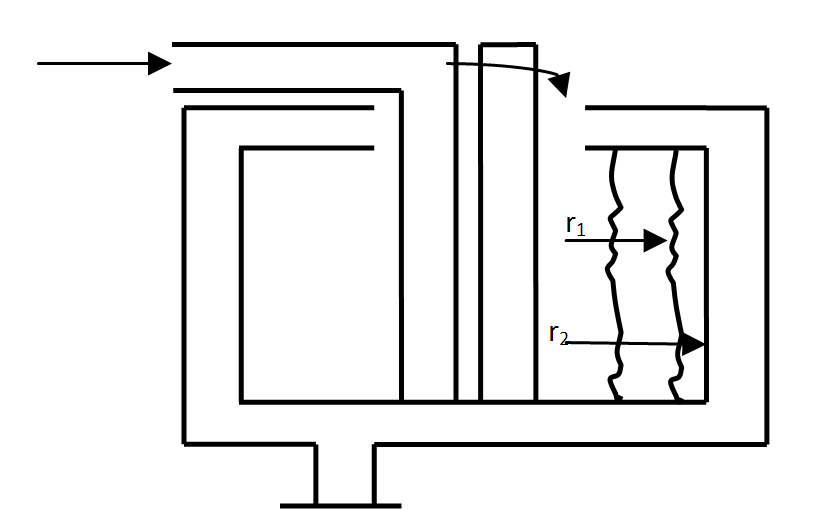 Рисунок № 1 — Ценрифуга3.Расчётные ф-лы, используемые при выполнении данной лабораторной работы:Время процесса осаждения в поле действия центробежных сил:                                                     (1)где d – диаметр частицы; µ - коэффициент динамической вязкости среды; ρч – плотность частицы;  ρс – плотность среды; ω – угловая скорость вращения частицы; r1, r2 – радиусы вращения внутренней и наружной поверхностей слоя жидкости.Работа, затрачиваемая на сообщение барабану необходимой скорости:                                                          (2)где: mб – масса вращающихся частей центрифуги, кг.Угловая скорость:                                                            (3)где: n – число оборотов вала центрифуги (частота вращения), Об/мин.Мощность, необходимая для вращения барабана:                                              (4)Центробежное ускорение:                                           (5)Работа затрачиваемая на сообщение кинетической энергии эмульсии, поступающей на разделение:                                      (6)
где: mc – масса загруженной суспензии, кг.Мощность, необходимая на сообщение кинетической энергии эмульсии:                                             (7)где: η – коэффициент, учитывающий дополнительный расход энергии на перемешивание эмульсии в барабане (≈0,8)Мощность, необходимая на преодоление трения в подшипниках:                                                (8)где: m=mб+mc    (9) – масса вращающихся частей центрифуги и эмульсии, кг;
µ=0,3 – коэффициент трения.Окружная скорость на поверхности шейки вала центрифуги:                                                 (10)где: dB – диаметр шейки вала, м.Мощность, расходуемая на преодоление трения барабана о воздух:                                         (11)где: Н – высота барабана, м;
D – диаметр барабана, м.Максимальная расчётная мощность на валу центрифуги:                                        (12)Расход энергии в рабочий период:                                         (13)Производительность центрифуги по эмульсии:                                        (14)где: Dср=r1+r2, м                                                                                                          (15), м – длина пути осаждения;                                                                (16)ηэ=0,9 – коэффициент эффективности разделения.Скорость свободного гравитационного осаждения твёрдых частиц:                                             (17)
где: ξ=0,44; g=9,81 м/с2 –ускорение свободного падения.Фактор разделения в поле действия центробежных сил:                                                            (18)где: ω=2πn/60, с-1 (19) – угловая частота вращения ротора.Плотность эмульсии:                                         (20)где: с=0,3 – концентрация твердых (дисперсных) частиц в эмульсии, %.Производительность центрифуги по твёрдой фазе:                                             (21)Разность между рабочей и наибольшей мощностью,  в % от рабочей:                                             (22)
4. Исходные данные. Расчёт показателей энергетики процесса центрифугирования.Коэффициент динамической вязкости среды µс=1144·10-6 Па·с; Плотность эмуль-сии: ρс=1000 кг/м3; Плотность частицы: ρч=2700 кг/м3; Радиусы вращения внут-ренней и наружной поверхностей слоя жидкости: r1=0,155м и r2=0,175м; Масса вращающихся частей центрифуги: mб=0,2кг; Масса загруженной эмульсии: mс = 0,08 кг; Диаметр частицы: dч=6·10-6 м; Диаметр шейки вала: dв=0,01 м; Высота ба-рабана: Н=0,015 м; Диаметр барабана: D=0,31 м. Расчёт производится для трёх ча-стот вращения вала центрифуги: n1=1000 об/мин, n2=1500 об/мин, n3=3000 об/мин.Таблица 1. Исходные данные к выполнению расчёта.Угловую скорость находим по формуле (3)Центробежное ускорение находим по формуле (5):Время процесса осаждения в поле действия центробежных сил находим по формуле (1):Работу, затрачиваемую на сообщение барабану необходимой скорости, находим по формуле (2):Мощность, необходимую для вращения барабана, находим по формуле (4):Работа, затрачиваемая на сообщение кинетической энергии эмульсии, поступающей на разделение, находим по формуле (6):Мощность, необходимая на сообщение кинетической энергии эмульсии, находим по формуле (7):Окружную скорость на поверхности шейки вала центрифуги находим по формуле (10):Мощность, необходимая на преодоление трения в подшипниках, находится по формуле (8):Мощность, расходуемая на преодоление трения барабана о воздух, находится по формуле(11):Максимальная расчётная мощность на валу центрифуги, находится по формуле (12):Расход энергии в рабочий период, находится по формуле (13):Фактор разделения в поле действия центробежных сил, находится по формуле (18):Средний диаметр барабана: Dcp=(0,175+0,155)/2=0,165 м (15)Длина пути осаждения находится по формуле (16):Скорость свободного гравитационного осаждения твёрдых частиц, находится по формуле (17):Производительность центрифуги по эмульсии находим по формуле (14):   

Плотность эмульсии, находится по формуле (20):19) Производительность центрифуги по твёрдой фазе находим по формуле (21):20) Разность между рабочей и наибольшей мощностью. в % от рабочей:
Окончательные результаты расчёта представим в виде сводной таблицы данных:Таблица 2. Сводные результаты расчёт показателей энергетики процесса центрифугирования.Выводы: На основании проведённого исследования энергетики процесса центри-фугирования можно сделать заключение о том, что увеличение скорости враще-ния барабана центрифуги ведёт к увеличению производительности за счёт сниже-ния времени осаждения частиц из разделяемой эмульсии. При этом увеличивает-ся также фактор разделения, и, в конечном итоге, качество и полнота разделения. Фактор разделения показывает, во сколько раз центробежное ускорение, развиваемое в данной центрифуге, больше ускорения свободного падения. Чем больше фактор разделения, тем интенсивнее происходит процесс центрифугирования (исключение составляет центрифугирование легко сжимающихся осадков в фильтрующих центрифугах). Однако, одновременно с увеличением частоты вращения резко возрастает потребляемая мощность привода центрифуги, а также удельные затраты энергии на единицу готового продукта (ГП).5. Графики расчётных и опытных зависимостей при исследовании центрифуги.5.1. (пример) Производительность по эмульсии в зависимости от времени осаждения:5.2. (пример) Производительность по твёрдой фазе в зависимости от времени осаждения:5.3. (пример) Зависимость рабочей мощности центрифуги от частоты вращения барабана::µсρсρчr1r2mбmсdчdвНDn1n2n3Па·скг/м3кг/м3ммкгкгммммоб/моб/моб/м№nωКрω0τGцVэVтNбNэNТNВNпNрΔ-об/мс-1-м/сминм/с2л/чкг/чкВткВткВткВткВткВт%110002150033000